        «Локобаскет»        26-27 января в МБОУ №2 г. Каспийска прошли соревнования между общеобразовательными организациями городского округа «г.Каспийск» по баскетболу среди сборных команд девушек.Участвовали на  соревнованиях и команда с нашей школы:Касимова Гульмира - 11клКурбанова Аймат -10 "а"Джалилова Залина -10"а"Сулейманова Хадижат - 7"г"Рамазанова Патимат -7"г"Газилова Сапият - 7"г"Наша команда заняла 2 место.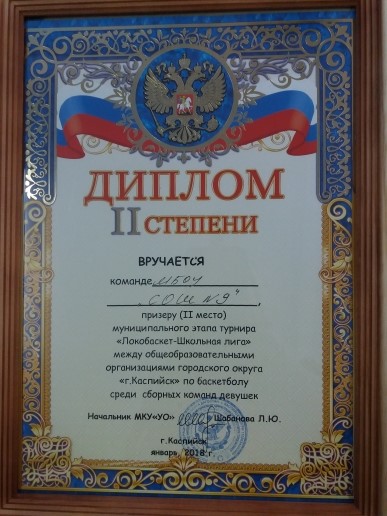 